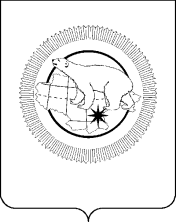 О Т Ч Е То деятельности Счетной палатыЧукотского автономного округаза 2017 годгород АнадырьСОДЕРЖАНИЕ1. Общие сведения о деятельности Счетной палаты Чукотского автономного округа…………….……32. Основные результаты контрольной и экспертно-аналитической деятельности Счетной палаты …..53. Результаты контрольной и экспертно-аналитической деятельности …………………………..………84. Задачи Счетной палаты на 2018 год…………………………………………………………….……….29Общие сведения о деятельности Счетной палаты Чукотского автономного округаСогласно Закону Чукотского автономного округа «О Счетной палате Чукотского автономного округа» Счетная палатаявляется постоянно действующим органом внешнего государственного финансового контроля, подотчетным Думе Чукотского автономного округа. Настоящий отчет подготовлен в соответствии с требованиями статьи 19 Федерального закона «Об общих принципах организации деятельности контрольно-счетных органов субъектов Российской Федерации и муниципальных образований» и содержит общую характеристику результатов деятельности Счетной палаты Чукотского автономного округа (далее – Счетная палата) за 2017 год.Контрольные полномочия Счетной палаты распространяются на государственные органы, учреждения и предприятия Чукотского автономного округа, Чукотский территориальный фонд обязательного медицинского страхования, муниципальные органы, учреждения и предприятия, а также иные организации, использующие имущество Чукотского автономного округа, получающие субсидии, инвестиции, кредиты или гарантии за счет средств окружного бюджета. Проведение контрольных и экспертно-аналитических мероприятий, подготовка на основе их результатов предложений по устранению выявленных нарушений, совершенствованию законодательства, бюджетного процесса и повышению качества системы управления публичными финансами и государственной собственностью округа остаются основными направлениями деятельности Счетной палаты, результаты которой рассмотрены в данном отчете.В соответствии с принципом гласности внешнего государственного финансового контроля, за 2017 год в СМИ и на сайтах в сети «Интернет» размещено 158публикаций о деятельности Счетной палаты. Информация о деятельности Счетной палаты, методические материалы и другие документы размещались на официальном сайте палаты (schet@anadyr.ru),Портале контрольно-счетных органов (portalkso.ru), общероссийском сайте закупок (zakupki.gov.ru.).Все результаты работы Счетной палаты за 2017 год размещались также, на официальном сайте Российской Федерации в сети «Интернет»«Государственная информационнаясистема «Единая система государственного финансового контроля».Данный сайт предназначен для размещения информации всеми органами финансового контроля страны, открытая часть сайта содержит сведения о проведенных мероприятиях и объектах контроля, установленных нарушениях, направлении и рассмотрении представлений, предписаний и других документов по результатам контроля. В целях повышения качества результатов деятельности Счетной палаты в течение года продолжалась работа по совершенствованию методологического обеспечения, разработаны и утверждены 6 стандартов внешнего государственного финансового контроля и одна методическая рекомендация. По состоянию на 1 января 2018 года в Счетной палате действуют 20 стандартов внешнего государственного финансового контроля и 8 методических рекомендаций. Начата работа по актуализации стандартов, в части соответствия общим требованиям к стандартам государственного и муниципального финансового контроля, утвержденным Коллегией Счетной палаты Российской Федерации, которая будет продолжена в 2018 году.В отчетном периодепроведены 23 заседания Коллегии Счетной палаты на которых рассматривались вопросы основной деятельности.В течение года заключены соглашения о сотрудничестве и взаимодействии с Управлением Федерального казначейства по Чукотскому автономному округу и 7 контрольно-счетными органами субъектов Российской Федерации, территории которых полностью или частично входят в состав сухопутных территорий Арктической зоны Российской Федерации.Отчеты и заключения Счетной палаты, оформленные по результатам контрольной и экспертно-аналитической деятельности в установленном законодательством порядке направлялись в Думу и Губернатору Чукотского автономного округа. По решению Коллегии Счетной палаты в государственные органы Чукотского автономного округа и правоохранительные органы направлялись информационные материалы.На депутатских слушаниях, которые состоялись 15 ноября 2017 года в Думе Чукотского автономного округа Председатель Счетной палаты выступила с докладом о реализации государственных программ на территории Чукотского автономного округа.На девятой сессии шестого созыва Думы Чукотского автономного округа Председатель Счетной палаты выступила с докладом по заключению на проект закона Чукотского автономного округа «Об окружном бюджете на 2018 год и на плановый период 2019-2020 годов». Кроме того, Председатель Счетной палаты приняла участие в составе делегации Чукотки в работе по проведению «Дней Чукотки», которые прошли в октябре 2017 года в Совете Федерации.В течение 2017 года проведены два заседания Президиума Совета контрольно-счетных органов Чукотского автономного округа (далее – СКСО) и заседание СКСО, на которых подводились итоги работы за 2016 год и 9 месяцев 2017 года, утверждались планы работы СКСО на 2017 и 2018 годы, рассматривались вопросы практики применения стандартов внешнего государственного финансового контроля и вопросы совершенствования методологического обеспечения. В 2017 году Счетной палатой проведено совместное контрольное мероприятие с Контрольно-счетным отделом при Совете депутатов городского округа Анадырь.В план работы СКСО на 2018 год включены три совместных контрольных мероприятия, которые будут проведены Счетной палатой и контрольно-счетными органами муниципальных образований округа. Информация об итогах деятельности муниципальных контрольно-счетных органов Чукотского автономного округа в 2017 году направлялась в адрес Счетной палаты Российской Федерации. В течение отчетного периода Счетная палата Чукотского автономного округа участвовала в опросах и видеоконференциях, которые проводились Счетной палатой Российской Федерации. Проведено одно совместное со Счетной палатой Российской Федерации экспертно-аналитическое мероприятие. В 2017 году Счетная палата в рамках работы правовой комиссии Совета КСО Российской Федерации принимала участие в подготовке заключения о целесообразности внесения изменений в Федеральный закон «Об общих принципах организации и деятельности контрольно-счетных органов субъектов Российской Федерации и муниципальных образований». Председатель Счетной палаты в декабре 2017 года приняла участие в заседании Совета контрольно-счетных органов при Счетной палате Российской Федерации.Также, в течение года Счетной палатой осуществлялось сотрудничество с Отделением СКСО при Счетной палате Российской Федерации в Дальневосточном федеральном округе. В октябре 2017 года Председатель Счетной палаты приняла участие в его заседании в городе Хабаровске, где выступила с докладом «Эффективность управления государственными (муниципальными) финансами в системе межбюджетных отношений в Чукотском автономном округе».Продолжается сотрудничество Счетной палаты с контрольно-счетными органами субъектов Российской Федерации.В рамках Соглашения о сотрудничестве и взаимодействии, заключенного с 7 контрольно-счетными органами субъектов Российской Федерации, территории которых полностью или частично входят в состав сухопутных территорий Арктической зоны РФ проведено совместное экспертно-аналитическое мероприятие «Анализ актуальных вопросов реализации Стратегии развития Арктической зоны РФ в субъекте Российской Федерации, территория которого отнесена к Арктической зоне РФ».Председатель Счетной палаты приняла участие в семинаре-совещании Союза муниципальных контрольно-счетных органов, проходившем в Тюмени, где выступила с докладом «Практика организации проведения аудита эффективности использования государственных средств».Структура Счетной палаты в 2017 году включала 3 аудиторских направления и 2 отдела, обеспечивающих деятельность палаты. В 2017 году повысили свою квалификацию два сотрудника Счетной палаты по программе «Государственный аудит в строительстве».Основные результаты контрольной и экспертно-аналитической деятельности Счетной палаты В 2017 году деятельность Счетной палаты осуществлялась в соответствии с планом работы, утвержденным Коллегией Счетной палаты 20.12.2016 г.(протокол №22)в котором учтеныпротокольные поручения совместного заседания Президиума и Совета контрольно-счетных органов при Счетной палате Российской Федерации (решение от 20.12.2016) и рекомендации Думы Чукотского автономного округа (постановление Думы от 12.04.2017 №182).В соответствии с планомработы Счетной палаты проведено 60мероприятий, в том числе: 17 контрольных мероприятий и 43 экспертно-аналитических, по итогам которых составлены 38 актов, 27 отчетов, 21 заключение, 11 информационных материалов, 22 информационных письма. В рамках экспертно-аналитических мероприятий проведен мониторинг реализации Указов Президента РФ 2012 года и мониторинг исполнения приоритетных проектов в Чукотском автономном округе.По поручению Думы Чукотского автономного округа в 2017 году проведено 1 экспертно-аналитическое мероприятие, по запросам и обращениям Прокуратуры Чукотского автономного округа и правоохранительных органов – 4.  Счетной палатой проведены 4 совместных мероприятия: 1 экспертно-аналитическое - со Счетной палатой Российской Федерации, 1 экспертно-аналитическое -  с 7контрольно-счетными органами субъектов Российской Федерации, 1 контрольное – с Прокуратурой Чукотского автономного округа, 1 контрольное - с контрольно-счетным отделом при Совете депутатов городского округа Анадырь.Мероприятиями были охвачены 137 объектов, в том числе: контрольными мероприятиями – 37 объектов, экспертно-аналитическими – 100. Объем проверенных средств составил 17 971,5 млн.рублей, что больше показателя 2016 года на 4 900,4 млн.рублей. Выявлено 269 нарушений на общую сумму 1 477,8 млн.рублей (8,2% в объеме проверенных средств), из них 188 нарушений не имеющих стоимостной оценки.Наибольшее количество нарушений выявлено в сфере государственных закупок – 173 нарушения на сумму 117,1 млн.рублей.Структура выявленных нарушений в количественном выражении представлена на рисунке 1.				Рис.1В стоимостной оценке наибольший объем выявленных нарушений в сумме 1 019,4 млн.рублей или 69%составили иные нарушения, 310,4 млн.рублей или 21% - нарушения при формировании и исполнении бюджета. Структура выявленных нарушений в финансовой оценкеприведена на рисунке 2.			                   Рис.2Установлено 9 фактов неэффективного использования бюджетных средств на общую сумму 32,6 млн.рублей, что на 107,1 млн.рублей меньше 2016 года.В течение года, в целях устранения выявленных нарушений, Счетной палатой в адрес проверяемых объектов направлено 21 представление, из которых 16 - выполнены в установленные сроки, 1 – выполнено частично и по нему продлен срок исполнения до 1 марта 2018 года,4 представления - не выполнены.По трем не исполненным в срок представлениям материалы направлены в Прокуратуру Чукотского автономного округа, по одному – в УМВД России по Чукотскому автономному округу. Всего в 2017 году в Прокуратуру Чукотского автономного округа и другие правоохранительные органы направлено 11 материалов.В соответствии с представлениями Счетной палаты устранены 39 нарушений на общую сумму 1 063,3 млн.рублей, из которых: 2,7 млн.рублей – обеспечен возврат средств в окружной бюджет, 1,4 млн.рублей– в соответствии с решением суда подлежат возврату в окружной бюджет, на 0,6 млн.рублей  уменьшена задолженность окружного бюджета перед получателями субсидий, на 0,43 млн.рублей уменьшены бюджетные обязательства Анадырского муниципального района , два должностных лица привлечены к дисциплинарной ответственности, имущество стоимостью 2,0 млн.рублей передано в эксплуатацию, на 1 056,17 млн.рублей – документально подтверждена обоснованность расходов,  положения локальных актов, государственных контрактов, показателей учета приведены в соответствие с законодательством.В 2017 году Счетной палатой проведено 96 экспертиз проектов законодательных и иных нормативных правовых актов, из них: проектов законов – 21, проектов государственных программ округа – 60. Приняты с учетом замечаний и предложений Счетной палаты 16 нормативных правовых актов или 51,6% изпроектов, прошедших экспертизу с замечаниями.Выявлены и устранены 3 коррупциогенных фактора, которые могли привести к коррупционным действиям.Результаты контрольной и экспертно-аналитической деятельностиВ рамках полномочий по контролю за исполнением окружного бюджета, проведению внешней проверки годового отчета об исполнении окружного бюджета, проведению экспертизы проектов законов об окружномбюджете проведены25 экспертно-аналитических мероприятий.В течение отчетного периода проводился оперативный контроль за исполнением окружного бюджета, в рамках которого проанализировано исполнение бюджета за 1 квартал, полугодие и 9 месяцев 2017 года, по итогам оформлено3 информационных материала.Также, в течение года в рамках оперативного контроляпроведена экспертиза 5 законопроектов о внесении изменений в закон об окружном бюджете на 2017 год и на плановый период 2018 и 2019 годов, оформлено 5 экспертных заключений. В ходе внешней проверки годового отчета об исполнении окружного бюджета за 2016 год проведена внешняя проверка годовой бюджетной отчетности 11 главных администраторов средств окружного бюджета. Проведена экспертиза проекта закона об исполнении окружного бюджета за 2016 год, в процессе которой использовались результаты внешней проверки годового отчета об исполнении бюджета, проанализированы результаты контрольных и экспертно-аналитических мероприятий, проведен анализ исполнения 15 государственных программ Чукотского автономного округа за 2016 год. По результатамданных экспертно-аналитических мероприятий составлены 14 заключений.В рамках текущего контроля за исполнением окружного бюджета проведен анализ расходных обязательств, обусловливающих показатели окружного бюджета на 2017 год и составлен отчет о его результатах. Проводился мониторинг реализации государственных программ за 6 и 9 месяцев 2017 года и аудит качества их проектирования, оформлен информационный материал и отчет. В течение 2017 года ежеквартально проводился анализ социально-экономического развития округа, подготовлено 4 информационных материала.В соответствии с законодательством проведена экспертиза проекта закона об окружном бюджете на 2018 год и на плановый период 2019 и 2020 годов, по результатам которой оформлено заключение.По итогам вышеуказанных экспертно-аналитических мероприятий было установлено следующее:в результате анализа исполнения государственных программ за 2016 год установлен недостаточный уровень качества их планирования;утвержденные на 2016 год ассигнования не исполнены в полном объеме ни одним главным администратором средств окружного бюджета, несмотря на право корректировки сводной бюджетной росписи;три государственных программыпо итогам реализации за 9 месяцев 2017 года были исполнены на крайне низком уровне: на 21,9%  -«Обеспечение охраны общественного порядка и повышения безопасности дорожного движения в Чукотском автономном округе на 2016-2020 годы», на 30,3% – «Энергоэффективность и развитие энергетики в Чукотском автономном округе на 2015-2019 годы», на35,4% - «Охрана окружающей среды и обеспечение рационального природопользования в Чукотском автономном округе на 2015-2018 годы»;реестр расходных обязательств окружного бюджета на 2017 год содержит 129 обязательств.При ведении реестра по 27 расходным статьям или 20,9% от общего количества обязательств с объемом 6 230,7 млн.рублей установлены нарушения требованийБюджетного кодекса РФ: на 19 расходных обязательств с объемом бюджетных ассигнований 5 803,3 млн. рублей нормативные правовые основания указаны не в полном объеме; на 8 расходных обязательств с объемом бюджетных ассигнований 427,4 млн. рублей в правовых основаниях отражены правовые акты, не устанавливающие расходные обязательства;во всех разделах реестра  расходных обязательств на 2017 год в качестве актов, обусловливающих расходные обязательства, указаны постановления Правительства Чукотского автономного округа, утверждающие государственные программы Чукотского автономного округа, в то время как государственные программы, вне зависимости от вида утвердившего их акта, не являются документами, влекущими возникновение расходных обязательств субъекта Российской Федерации(письмо Министерства финансов Российской Федерации от 12.09.2013 г. №02-16-03/37757);в Прогнозе социально-экономического развития округа на 2018 год и на плановый период 2019-2020 годов не отражены основные параметры государственных программ Чукотского автономного округа, что не соответствует требованиям Федерального закона от 28.06.2017 г. №172-ФЗ «О стратегическом планировании в Российской Федерации».Показатели Прогноза имеют существенное отличие от показателей Стратегии социально-экономического развития Чукотского автономного округа до 2030 года;в материалах к законопроекту об окружном бюджете на 2018 год и на плановый период 2019-2020 годов отсутствует оценка выпадающих доходов, в результате предоставленных организациям налоговых преференций;законопроектом об окружном бюджете на 2018 год и на плановый период 2019-2020 годов не предусмотрены поступления в окружной бюджет доходовот оказания платных услуг.Необходимо отметить, что в отчетном периоде значительно повысилось качество программирования, однако остались вопросы сбалансированности показателей целеполагания и прогнозирования. Остается актуальным вопрос неравномерного исполнения государственных программ в течение финансового года, когда основная частьисполняется в 4 квартале.Результаты устранения нарушений, недостатков и замечаний Счетной палаты будут проверены в рамках экспертно-аналитического мероприятияв 2018 году по контролю за исполнением окружного бюджета 2017 года.Полномочияпо контролю за исполнением бюджета Чукотского территориального фонда обязательного медицинского страхования (далее – ЧТФОМС), проведению внешней проверки годового отчета бюджета ЧТФОМС, проведению экспертизы проектазакона о бюджете ЧТФОМС осуществлялись при проведении 6 экспертно-аналитических мероприятий.В течение отчетного периода проводился оперативный контроль за исполнением бюджета ЧТФОМС, в рамках которого проанализировано исполнение бюджета за 1 квартал, полугодие и 9 месяцев 2017 года и оформлены 3 информационных материала.В результате контроля обеспеченности финансовыми ресурсами Территориальной программы государственных гарантий бесплатного оказания гражданам медицинской помощи на 2017 год в Чукотском автономном округе установлено, что по состоянию на 1 октября 2017 года, несмотря на достаточно высокий уровень исполнения программы за 9 месяцев (72,5%), на балансе двух медицинских учреждений числилась просроченная кредиторская задолженность в общей сумме 23,9 млн.рублей. В рамках оперативного контроляосуществлялся контроль за внесением изменений в закон о бюджете ЧТФОМС на 2017 год и на плановый период 2018 и 2019 годов, проведена экспертиза 3 законопроектов и оформлены 3 заключения.В рамках последующего контроля проведена внешняя проверка годового отчета об исполнении бюджета ЧТФОМС за 2016 год и экспертиза проекта закона об исполнении бюджета ЧТФОМС за 2016 год, по результатам указанных экспертно-аналитических мероприятий составлены 2 заключения.Предварительный контроль за исполнением бюджета ЧТФОМС проведен в рамках экспертизы проекта закона о бюджете ЧТФОМС на 2018 год и на плановый период 2019-2020 годов.Экспертно-аналитическими мероприятиями, проведенными в отчетном периоде, установлено:назначения, предусмотренные в бюджете ЧТФОМС на 2016 год на единовременные компенсационные выплаты медицинским работникам по программе «Земский доктор» востребованы и исполнены только на 28,6%, на повышение квалификации медицинских работников, приобретение и проведение ремонта медицинского оборудования -на 70,1%, что указывает на недостатки в планировании;законопроектом о бюджете ЧТФОМС на 2018 год и на плановый период 2019-2020 годов предусмотрено, что в общем объеме доходов бюджета ЧТФОМС на финансовое обеспечение реализации Программы ОМС (в части базовой и сверх базовой программы ОМС) трансферты окружного бюджета ежегодно будут снижаться и составят: в 2018 году – 31,0%  (734 569,7  тыс. рублей), в 2019 году – 28,5% (675 608,0 тыс. рублей), в 2020 году – 25,7%  (608 945,3 тыс. рублей), что обусловлено увеличением размера субвенции из Федерального фонда ОМС, в связи с  увеличением подушевого норматива финансирования базовой программы ОМС;объем межбюджетных трансфертовиз окружного бюджета на финансовое обеспечение реализации Программы ОМС (в части базовой и сверх базовой программы ОМС), предусмотренный законопроектом на плановый период 2019 и 2020 годов, не соответствует показателям проекта закона «Об окружном бюджете на 2018 год и на плановый период 2019 и 2020 годов».При принятии Закона Чукотского автономного округа «О бюджете Чукотского территориального фонда обязательного медицинского страхования на 2018 год и на плановый период 2019 и 2020 годов» замечания Счетной палаты учтены и показатели приведены в соответствие.Кроме того, в отчетном периоде по результатам рекомендаций Счетной палаты, сформулированным по итогам аудита эффективности расходования государственных финансов на здравоохранение округа, проведенногов 2016 году, внесены изменения в статью 9 «Бюджет ЧТФОМС» Закона «О бюджетном процессе в Чукотском автономном округе» и в Постановление Правительства Чукотского автономного округа «О Комиссии по разработке территориальной программы обязательного медицинского страхования Чукотского автономного округа».В 2018 году будет осуществлен контроль за расчетами ЧТФОМС с медицинскими организациями при проведении внешней проверки исполнения бюджета ЧТФОМС и в рамках запланированного экспертно-аналитического мероприятия.Полномочия по контролю за законностью, результативностью (эффективностью и экономностью) использования межбюджетных трансфертов, предоставленных из окружного бюджета бюджетам муниципальных образований, расположенных на территории округабыли реализованы посредством двух контрольных мероприятий.Проведены проверки законности и результативности использования межбюджетных трансфертов, предоставленных из окружного бюджета бюджетам Анадырского и Чукотского муниципальных районов.Проверкой охвачены 8 объектов, из которых 6 – органы местного самоуправления, 2- муниципальные бюджетные образовательные учреждения.Проверено использование межбюджетных трансфертов окружного бюджета на общую сумму 2 862,1 млн.рублей.Нарушения выявлены на сумму 291,6 млн.рублей или 10,2% от суммы проверенных средств. При этом, основной объем нарушений или 99,7%, на сумму 290,7 млн.рублей приходится на Анадырский муниципальный район, в котором проверены межбюджетные трансферты на сумму 1661,4 млн.рублей, а доля выявленных нарушений составила 17,5%. Наибольший объем нарушений допускался при заключении муниципальных контрактов и составил 213,0 млн.рублей, в сфере законодательства, регулирующего закупки для муниципальных нужд - 77,0 млн.рублей.Проверками установлены факты предоставления из районных бюджетов Анадырского и Чукотского муниципальных районов субсидий на возмещение фактических затрат производителям товаров, работ и услуг на общую сумму15,6 млн.рублей в нарушение требований, установленных статьей 78 Бюджетного кодекса РФ:в Анадырском муниципальном районе субсидии на поддержку производства социально-значимых видов хлеба и на поддержку производства мясной и молочной продукции на общую сумму 14,8 млн.рублей предоставлялись из районного бюджета в отсутствие документального подтверждения затрат, в связи с отсутствием надлежащих требований в Порядках, регламентирующих предоставление указанных субсидий;в Чукотском муниципальном районе средства субвенции в сумме 0,8 млн.рублей перечисленыМУП Чукотского муниципального района «Айсберг» без документального подтверждения факта оказания услуг по отлову и содержанию безнадзорных животных.В связи с неисполнением Администрацией Анадырского муниципального района представления Счетной палаты в части устранения нарушений, связанных с предоставлением субсидий на поддержку производства социально-значимых видов хлеба и на поддержку производства мясной и молочной продукции на общую сумму 14,8 млн.рублей и наличием в нормативных правовых актах, регламентирующих предоставление субсидий коррупциогенных факторов, материалы были направлены в Прокуратуру Чукотского автономного округа. По данным Прокуратуры Чукотского автономного округа акт прокурорского реагирования удовлетворен, Администрацией Анадырского муниципального района проведена работа по приведению нормативных правовых актов в соответствие с законодательством, у получателей субсидии истребованы документы, подтверждающие целевое расходование бюджетных средств.Администрацией Чукотского муниципального района документально подтверждено целевое расходование средств в сумме 0,8 млн.рублей,перечисленных МУП Чукотского муниципального района «Айсберг» за оказанные услуги.Также, по результатам исполнения представления Счетной палаты в Анадырском муниципальном районе расторгнуты муниципальные контракты с ООО «Чукотка –Дискавери» на оказание услуг по отлову и содержанию безнадзорных животных на 2017 год в общей сумме 0,43 млн.рублей, исполнение которых могло привести к нецелевому расходованию бюджетных средств в указанной сумме.Кроме того, в Чукотском муниципальном районе были устранены нарушения и недостатки в нормативной правовой базе, регулирующей бюджетный процесс в муниципальном образовании, выявленные в ходе проверки Счетной палаты, а именно:в целях приведения Устава муниципального образования Чукотского муниципального района в соответствие с положениями федерального законодательства, Главой Администрации муниципального образования на рассмотрение в Совет депутатов муниципального образования внесен проект решения о внесении изменений в Устав, в части определяющей статус Управления финансов, экономики и имущественных отношений и Управления социальной политики муниципального образования; Решением Совета депутатов муниципального образования 26 мая 2017 года внесены изменения в Положение о бюджетном процессе в Чукотском муниципальном районе, в части утверждения порядка ведения муниципальной долговой книги;приняты меры к недопущению нарушения бюджетного законодательства, в части превышения объема заимствований и установления верхнего предела долга по муниципальным гарантиям;муниципальные правовые акты, регламентирующие порядок предоставления из бюджета муниципального района субсидий физическим и юридическим лицам приведены в соответствие с требованиямистатьи 78 Бюджетного кодекса РФ.Полномочия по контролю за соблюдением установленного порядка управления и распоряжения имуществом, находящимся в государственной собственности Чукотского автономного округа осуществлялись Счетной палатой припроведениипроверки в ГП Чукотского автономного округа «Чукоткоммунхоз», ГКУ «Управление гражданской защиты и противопожарной службы Чукотского автономного округа» и в ГАУ Чукотского автономного округа «База авиационной охраны лесов». Контрольным мероприятием охвачено государственное имущество общей стоимостью 6 012,6 млн.рублей.По результатам мероприятия выявлены нарушения Федерального закона о бухгалтерском учете - в части отражения хозяйственных операций по учету имущества, нарушений Закона Чукотского автономного округа о порядке управления и распоряжения государственной собственностью - в части учета в составе имущества Чукотского автономного округа незарегистрированных в установленном порядке объектов, либо зарегистрированных несвоевременно.Установлен факт длительного неиспользования транспортного средства стоимостью 2,0 млн.рублей, в связи с чем расходы на его приобретение в указанной сумме были безрезультатны.В Управлении гражданской защиты и противопожарной службы выявлены многочисленные процедурные нарушения законодательства в сфере государственных закупок, в результате чего государственные контракты на приобретение имущества на общую сумму 4,5 млн.рублей заключены с нарушением законодательства.В целях устранения выявленных Счетной палатой нарушений проверяемыми объектами приняты следующие меры:зарегистрировано в установленном порядке общежитие в п.Угольные Копи (модульного типа), числящееся на балансе ГП Чукотского автономного округа «Чукоткоммунхоз»;транспортное средство, стоимостью 2,0 млн.рублей, приобретенное для эксплуатации на участке ГП «Чукоткоммунхоз» в п.Марково, передано по назначению;в Управлении гражданской защиты и противопожарной службы утвержден персональный состав Единой комиссии по осуществлению закупок товаров, работ и услуг, утверждено Положение, регламентирующее деятельность данной комиссии, заключен договор с образовательным учреждением на дополнительное профессиональное образование контрактного управляющего и членов Единой комиссии;устранены нарушения по учету имущества в бухгалтерском учете проверяемых объектов.	Полномочия по организации и осуществлению контроля за законностью, результативностью (эффективностью и экономностью) использования средств окружного бюджета и иных источников, предусмотренных законодательством.	В рамках указанных полномочий проведены 2 контрольных мероприятияпо проверке законности и результативности использования субсидий, предоставленных на выполнение государственного заданияавтономным учреждениям: ГАУ дополнительного профессионального образования Чукотского автономного округа «Чукотский институт развития образования и повышения квалификации» (далее – Институт образования), АО Чукотского автономного округа по киновидеопрокату и кинообслуживанию населения «Окркиновидеопрокат» (далее – «Окркиновидеопрокат»). Проверены 100,4 млн.рублей, направленных из окружного бюджета учреждениям на выполнение государственных заданий.	Проверкой установлено, что оба учреждения в 2016-2017 годах допускали нарушения трудового законодательства: «Окркиновидеопрокат» - на сумму 275,5 тыс.рублей, Институт образования - на 159,9 тыс.рублей. При этом, нарушения при исчислении среднего заработка для оплаты отпусков работников учрежденийносили системный характер. 	Также, «Окркиновидеопрокат» не применялись повышающие коэффициенты к окладам работников, привлекаемых в выходные и праздничные дни, в первом полугодии 2016 года работникам общеотраслевых профессий рабочих (контролеры-кассиры, гардеробщики, уборщики) должностные оклады были установлены в заниженном размере.	Государственные задания за 2016 год исполнены учреждениями с превышением установленных показателей: «Окркиновидеопрокат» - на 9%, Институтом образования - на 50,5%.Однако, в ходе контрольного мероприятия выявлено, Институтом образования в 2016 году, в нарушение статьи 78.1 Бюджетного кодексаРФ,  за счет средств субсидии в сумме 1 357,9 тыс. рублей, предоставленной из окружного бюджета на финансовое обеспечение выполнения государственного задания  произведены расходы на оплату услуг по договорам гражданско-правового характера в рамках оказания образовательных услуг, не предусмотренных государственным заданием. 	Таким образом, несмотря на неполное замещение штата Института образования и отвлечение средств субсидии в сумме 1 357,9 тыс. рублей на расходы, не предусмотренные государственным заданием, фактический объем оказанной государственной услуги при выполнении государственного задания значительно превысил плановое значение показателя, что свидетельствует о недостатках при формировании (планировании показателей) государственного задания и завышении потребности в его финансовом обеспечении. 	Одной из причин, выявленных при исполнении автономными учреждениями государственных заданийнедостатков, является отсутствие внутреннего финансового контроля со стороны главного распорядителя средств окружного бюджета.	С учетом выводов Счетной палаты и в целях устранения выявленных нарушений проверяемыми объектами и Департаментом образования, культуры и спорта Чукотского автономного округа приняты следующие меры:	внесены изменения в Постановление Правительства Чукотского автономного округа от 14.08.2009 №240, регламентирующее порядок выплаты компенсационного вознаграждения работникам, привлекаемым к проведению государственной итоговой аттестации по образовательным программам основного общего и среднего общего образования, и предметных олимпиад школьников;	в Государственную программу «Развитие образования, культуры, спорта, туризма и молодежной политики Чукотского автономного округа на 2016-2020 годы» внесены изменения, в соответствии с которыми компенсационные вознаграждения работникам, привлекаемым к проведению государственной итоговой аттестации по образовательным программам основного общего и среднего общего образования, и предметных олимпиад школьников выделены в отдельное мероприятие;	разработан План мероприятий по устранению нарушений, выявленных Счетной палатой в Институте образования, который утвержден приказом Департамента образования, культуры и спорта;	работникам учреждений доплачена заработная плата в общей сумме 335,2 тыс.рублей, удержана излишне выплаченная заработная плата в общей сумме – 100,2 тыс.рублей;	 «Окркиновидеопрокат» в установленном законодательством порядке на официальном сайте размещена информация о деятельности учреждения.	В рамках проверки эффективности использования бюджетных средств, выделенных в виде бюджетных инвестиций на капитальные вложения проведены2 контрольных и 1 экспертно-аналитическое мероприятие, которыми охвачены 6 объектов и проверены бюджетные инвестиции в общей сумме 1 319,0 млн.рублей.	Приоритетным направлением была определена проверка использованиябюджетных средств на капитальные вложения в объекты образования и спорта. Размер бюджетных средств, направленных на капитальные вложения в объекты образования и спорта в проверяемом периоде ежегодно увеличивался, так в 2012 году эта сумма составляла 1,3 млн.рублей, а в 2016 году – 80,4 млн.рублей.В период с 2012 по 2016 годы Правительством Чукотского автономного округа, в рамках реализации государственных программ Чукотского автономного округа, предоставлены бюджетные инвестиции 116,5 млн.рублей на капитальные вложения в проведение проектно-изыскательских работ (далее – ПИР) и строительно-монтажных работ (далее – СМР) на семи объектах образования и спорта на территории Чукотского автономного округа.По результатам оценки эффективности использования бюджетных инвестиций, установлено:98,7 млн. рублей (или 84,7%) – использованы с соблюдением принципов эффективности;3,6 млн. рублей (или 3,1%) – использованы неэффективно;11,8 млн. рублей (или 10,1%) – использованы безрезультатно; 2,4 млн.рублей (или 2,1%) – не востребованы.Эффективно использованы бюджетные инвестиции на капитальные вложения по двум объектам, законченным строительством на общую сумму 98,7 млн. рублей: «Спортплощадка в с. Новое Чаплино», «Пристройка столовой к Центру образования в с. Нешкан».Неэффективно использованы бюджетные инвестиции на капитальные вложения по двум объектам в общей сумме 3,5 млн. рублей, по которым проектно-сметная документация не востребована для проведения СМР в течение двух лет: «Спортплощадка в с. Марково», «Спортплощадка в с. Лорино». Стоимость объектов незавершённого строительства, не реализованных в течение года и более после окончания ПИР, но предполагаемых к реализации в последующие годы, подлежит индексации с применением прогнозного индекса-дефлятора, в связи с чем несвоевременная реализация результатов ПИР неоправданно увеличивает стоимость строительства объекта без количественного и качественного улучшения его технико-экономических показателей в среднем на 8% в год.Безрезультатное использование бюджетных инвестицийна капитальные вложения в общей сумме 11,8 млн. рублей по двум объектам обусловлено: «Центр образования в с. Островное» - систематическим невыполнением ООО «Техстройпроект» в период с 2013 по 2016 годы своих обязательств по договору подряда на выполнение ПИР, а также не включением мероприятия по строительству объекта в государственные программы, несмотря на то, что ПСД по объекту получила положительное заключение негосударственной экспертизы;«Центр образования села Канчалан» - неэффективным управлением общественными финансами Департаментом промышленной и сельскохозяйственной политики Чукотского автономного округа и органами местного самоуправленияАнадырского муниципального района. В отсутствие документального обоснования и в нарушение Порядка предоставления иных межбюджетных трансфертов из окружного бюджета бюджетам муниципальных образований на поддержку экономического и социального развития коренных и малочисленных народов Севера, Сибири и Дальнего Востока, Департаментом промышленной и сельскохозяйственной политики Чукотского автономного округа в 2014 году произведено финансирование Управления социальной политики Анадырского муниципального района на строительство вышеуказанного объекта. В свою очередь Управлением социальной политики в нарушение бюджетного законодательства, в отсутствие заключенного муниципального контракта, средства в сумме 5,3 млн.рублей перечислены подрядной организации. При этом, 4,2 млн.рублей – средства федерального бюджета, предоставленные округу на основании Соглашения от 18.06.2014, заключенного Правительством Чукотского автономного округа с Министерством регионального развития РФ и Министерством культуры РФ.  Подрядчиком работы не выполнены, средства в бюджет не возмещены. Претензионная работа, проведенная Управлением социальной политики Анадырского муниципального района осталась без удовлетворения. Материалы проверки переданы Счетной палатой в правоохранительные органы.Не востребованы 2,4 млн.рублей на оплату ПСД «Центр образования в с. Нешкан», в связи с непрофессиональными действиями подрядной организации ООО «Техстройпроект», выполнившей разработку ПСД по договору подряда на сумму 2,4 млн. рублей, которая получила отрицательное заключение Главгосэкспертизы и договор подряда был расторгнут без оплаты выполненных работ. Проверкой результативности инвестирования за счет средств окружного бюджета и иных источников на проектно-изыскательские работыи строительство объекта «Проектно-изыскательские работы для строительства объекта «Две одноцепные ВЛ 110 кВ «Билибино-Кекура- Песчанка» этап I – «Первая линия ВЛ 110 кВ Билибино-Кекура», этап II – «Первая линия ВЛ 110 кВКекура-Песчанка», «Строительство объекта «ВЛ 110 кВ Билибино-Песчанка 1цепь с отпайкой на ПС Кекура» Подпрограммы «Развитие и модернизация электроэнергетики» Государственной программы «Энергоэффективность и развитие энергетики Чукотского автономного округа  на 2016-2020 годы» за 2016 год и истекший период 2017 года»  охвачены бюджетные средства в сумме 1 175,6 млн.рублей.Установлено, что в нарушение условий контракта на выполнение проектно-изыскательских работ на объекте «Две одноцепные ВЛ 110 кВ «Билибино-Кекура-Песчанка», подрядчиком не была представлена сметная документация к стадии «Рабочая документация».ГКУ «Управление капитального строительства» в декабре 2016 года и на момент проведения контрольного мероприятия, график выполнения и финансирования работ, являющийся приложением к контракту на строительствообъекта «ВЛ 110 кВ Билибино-Песчанка I цепь с отпайкой на ПС Кекура»  не представлен, в ЕИС не размещен, в связи с чем, должностным лицам была предоставлена высокая степень свободы принятия решений, а подрядчику возможность избежать наступления правовой ответственности в случае ненадлежащего исполнения договорных обязательств.	Кроме того, в декабре 2016 года подрядной организации перечислен аванс в сумме 1 000,0 млн. рублей, который по состоянию на 15 августа 2017 года (дату проведения проверки) числился в дебиторской задолженности, поскольку факт выполнения работ на объекте не подтвержден документально. По состоянию на1 августа 2017 года бюджетные ассигнования, предусмотренные в 2017 году в объеме 124,1 млн. рублей на выполнение строительно-монтажных работ на объектене востребованы, что свидетельствует о том, что полномочия заказчика по контролю за исполнением подрядчиком обязательств по контракту должным образом не осуществлялись.По итогам исполнения представления Счетной палаты подрядчиком представлена сметная документация к стадии «Рабочая документация», предусмотренная в рамках исполнения контракта на выполнение проектно-изыскательских работ; представлен график выполнения и финансирования работ, являющийся приложением  к контракту на строительство, который размещен в ЕИС, ГКУ «Управление капитального строительства»установлена система контроля за строительным производством, включающая ежедневную отчетность подрядчика о ходе строительного производства.Эффективность использования бюджетных средств, предоставленных из окружного бюджета в форме субсидийна поддержку ресурсоснабжающих организацийокруга проверялась в ходе 3 контрольных мероприятий, в рамках которых проведены2 встречные проверкив муниципальных образованиях округа. Проверками были охвачены 6 объектов и проверены 6 852,5 млн.рублей, направленных на указанные цели при реализации государственных программ: «Поддержка ЖКХ и энергетики Чукотского автономного округа на 2016-2020 годы», «Энергоэффективность и развитие энергетики Чукотского автономного округа на 2016-2020 годы», «Развитие ЖКХ и водохозяйственного комплекса Чукотского автономного округа на 2016-2020 годы».В результате проведенных мероприятий установлен недостаточный уровень внутреннего финансового контроля со стороны главного распорядителя бюджетных средств.Так, предоставление субсидий на возмещение части затрат (недополученных доходов) ресурсоснабжающих организаций осуществлялось с нарушением требований статьи 78 Бюджетного кодекса РФ - в отсутствие документов, подтверждающих фактически произведенные получателями субсидий, на момент обращения,затраты (недополученные доходы). Осуществлялось необоснованное «авансирование» на «возмещение затрат (недополученных доходов)», в то время как законодательством предусмотрено предоставление субсидий «авансом» на финансовое обеспечение затрат с обязательным требованием подтверждения использования полученных средств получателями субсидии. В результате, при предоставлении субсидий ресурсоснабжающим организациям на возмещение части затрат, не учтенных в тарифах и недополученных доходов, сумма субсидий, предоставленных «авансом» в 2016 году составила 2 576,7 млн.рублей или 50,8% от общей суммы предоставленных субсидий, что привело к наличию остатков неиспользованных субсидий в общей сумме 181,4 млн.рублей на конец финансового года у 8 ресурсоснабжающих организаций, которыеосуществили их возврат с нарушением установленного срока.Аналогичная ситуация сложилась при осуществлении государственной поддержки ОАО «Шахта Угольная», когдаво 2 полугодии 2016 года предприятию на момент обращения за предоставлением субсидии без документов, подтверждающих фактически произведенные затраты,была предоставлена субсидия в сумме 37,0 млн.рублей, затемизлишне полученная субсидия в сумме 5,1 млн.рублей возвращена в бюджет на 2 месяца позже установленного срока.Кроме того, ОАО «Шахта Угольная» не подтверждено кассовое расходование субсидии в сумме 30,9 млн.рублей на цели ее предоставления.Департамент промышленной и сельскохозяйственной политики за 2016 год не воспользовался правом востребования первичных учетных документов, подтверждающих целевое использование субсидий, предоставленных ресурсоснабжающим организациям, что предусмотрено соглашениями о их предоставлении. В результате Счетной палатой установлено, что трем ресурсоснабжающим организациям излишне предоставлены субсидии в общей сумме 4,1 млн.рублей, перед одним индивидуальным предпринимателем, осуществляющим реализацию населению твердого печного топлива задолженность по состоянию на 1 января 2017 года отражена в бухгалтерском учете Департамента в завышенном на 0,57 млн.рублей размере. Встречной проверкой достоверности, представленной МУП Чукотского муниципального района «Айсберг» отчетности для получения в 2016 году субсидии на компенсацию недополученных доходов установлен факт излишнего предоставления субсидии в сумме 2,6 млн.рублей.При проведении проверки эффективности использования субсидии, предоставленной АО «Чукотэнерго» на замену технического оборудования Газомоторной ТЭЦ установлен факт неправомерного предоставления субсидии в сумме 4,1 млн.рублей, в связи с необоснованным завышением стоимости работ в локальном сметном расчете и отсутствием документального подтверждения фактически произведенных расходов.	С учетом выводов и предложений Счетной палаты и в целях устранения выявленных нарушений:	МУП Чукотского муниципального района «Айсберг» возмещены в окружной бюджет средства в сумме 2,6 млн.рублей;	Департаментом промышленной и сельскохозяйственной политики внесены изменения в бухгалтерский учет и задолженность перед получателями субсидий уменьшена на 0,57 млн.рублей;	 установлено виновное должностное лицо, не обеспечившее надлежащий контроль за своевременным возвратом ОАО «Шахта Угольная» остатка субсидии в сумме 5,1 млн.рублей, которое привлечено к дисциплинарнойответственности;	Департаментом промышленной и сельскохозяйственной политики проводится работа по возмещению в бюджет неправомерно предоставленной АО «Чукотэнерго» субсидии в сумме 4,1 млн.рублей;	в связи с неисполнением ОАО «Шахта Угольная», ООО «ЧукотТранс» и ООО «Ремстрой» представлений Счетной палаты, материалы переданы в правоохранительные органы.	Также, в соответствии с предложениями и выводами Счетной палаты, Департаментом промышленной и сельскохозяйственной политики создана комиссия по проведению проверки соблюдения условий, целей и порядка предоставления субсидий на компенсацию ресурсоснабжающим организациям недополученных доходов, связанных с предоставлением населению коммунальных услуг по тарифам, не обеспечивающим возмещение издержек и разработан порядок предоставления субсидии на возмещение затрат на уплату процентов по кредитам (займам), привлеченным для реализации инвестиционного проекта «Газификация Анадырской ТЭЦ, в том числе ПИР».	В целях контроля за эффективностью использования бюджетных средств, выделенных на реализацию государственных программ Чукотского автономного округа проведены 2 контрольных мероприятия. Проведена оценка результатов реализации за 2015-2016 годы и истекший период 2017 годадвух государственных программ: «Предупреждение чрезвычайных ситуаций природного и техногенного характера и обеспечение пожарной безопасности в Чукотском автономном округе на 2015-2019 годы», «Охрана окружающей среды и обеспечение рационального природопользования в Чукотском автономном округе на 2015-2019 годы». Контрольными мероприятиями охвачены 6 объектов, проверены 499,2 млн.рублей.В связи с неисполнением Департаментом промышленной и сельскохозяйственной политики Чукотского автономного округа функций по осуществлению контроляза выполнением государственного задания подведомственными учреждениями – участниками реализации государственных программ,были допущены следующие нарушения:государственные задания ГБОУ «Учебно-методический центр по гражданской обороне, чрезвычайным ситуациям и пожарной безопасности» сформированы в соответствии с  Порядком формирования государственного (муниципального) задания в отношении образовательных учреждений, входящих в Чукотский (надмуниципальный) образовательный округ, при этом, учреждение не включено в Перечень образовательных учреждений, входящих в Чукотский (надмуниципальный) образовательный округ;государственное задание ГБУ Чукотского автономного округа «Лаборатория экологического контроля и анализа» на 2015 год утверждено с нарушением сроков, предусмотренных Положением о формировании государственного задания и в отсутствие Аттестата аккредитации деятельности, вследствие чегоработы, выполненные при исполнении государственного задания на общую сумму 4,9 млн. рублей, также приняты в отсутствие аккредитациидеятельности, осуществляемой учреждением;проверкой соблюдения действующего законодательства в сфере закупок товаров, работ и услуг при заключении государственных контрактов в целях реализации государственных программ, установлены многочисленные процедурные нарушения законодательства, не имеющие финансовой оценки.Кроме того, при реализации государственной программы «Охрана окружающей среды и обеспечение рационального природопользования в Чукотском автономном округе на 2015-2019 годы», Департаментом промышленной и сельскохозяйственной политики приобретены 7 снегоходов, и мотолодка общей стоимостью 4,5 млн.рублей, которые на дату проведения проверки не эксплуатировались более года. За неиспользуемые транспортные средства уплачен транспортный налог в сумме 2,6 тыс.рублей. Бухгалтерский учет имущества велся с нарушением требований законодательства о бухгалтерском учете. Таким образом, бюджетные средства в сумме 4,5 млн.рублей, предоставленные из окружного бюджета на реализацию программных мероприятий использовались неэффективно.Проверкой установлено, что Департаментом социальной политики Чукотского автономного округа при исполнении программного мероприятия «Приобретение и доставка медицинских средств радиологической защиты» Государственной программы  «Предупреждение чрезвычайных ситуаций природного и техногенного характера и обеспечение пожарной безопасности в Чукотском автономном округе на 2015-2019 годы» целью которого установлено приобретение средств индивидуальной защиты для определенных групп населения, в случае аварии на Билибинской атомной электростанции, произведено безрезультатное использование бюджетных средств в сумме 166,5 тыс. рублей. Препараты, приобретенные Департаментом не соответствуют нормам и требованиям, установленным нормативными и организационно распорядительными документами Российской Федерации и Чукотского автономного округа, в результатенаселение г.Билибиноне обеспечено средствами радиологической защиты.В нарушение Порядка разработки, реализации и оценки эффективности государственных программ Чукотского автономного округа, установлено:разработчиками Государственной программы«Охрана окружающей среды и обеспечение рационального природопользования в Чукотском автономном округе на 2015-2019 годы» не учтены положения Государственной программы Российской Федерации, предусматривающие реализацию программных мероприятий на территории Чукотского автономного округа;в подпрограмме «Обеспечение деятельности государственных органов и подведомственных учреждений» Государственной программы  «Предупреждение чрезвычайных ситуаций природного и техногенного характера и обеспечение пожарной безопасности в Чукотском автономном округе на 2015-2019 годы», из 4 установленных на 2016-2017 годы целевых показателей (индикаторов) оценки эффективности, два не отражают конечные результаты реализации подпрограммы, на 2017 год из 14 плановых показателей (индикаторов) оценки эффективности реализации программы  12 не отвечают установленным требованиям. Обе государственные программы исполнены, в соответствии с оценкой достижения индикативных показателей на достаточно высоком уровне, однако необходимо учитывать что 12 показателей Государственной программы «Предупреждение чрезвычайных ситуаций природного и техногенного характера и обеспечение пожарной безопасности в Чукотском автономном округе на 2015-2019 годы» не отвечают требованиям, установленным Порядком разработки, реализации и оценки эффективности государственных программ Чукотского автономного округа, одно мероприятие по обеспечению населения средствами радиологической защиты не исполнено, а на достижение непосредственных целей Государственной программы «Охрана окружающей среды и обеспечение рационального природопользования в Чукотском автономном округе на 2015-2019 годы» в части охраны и использования животного мира, охотничьих ресурсов в 2015 году направлены только 24,8 млн. рублей или 24,4% от объема финансирования, остальные средства в сумме 76,8 млн. рублей или 75,6% направлены на обеспечение деятельности государственных гражданских служащих и технического персонала Управления по охране и использованию животного мира, а также на финансовое обеспечение государственного задания ГБУ Чукотского автономного округа «Лаборатория экологического контроля и анализа».С учетом выводов и предложений Счетной палаты, сделанных по результатам контроля:Департаментом промышленной и сельскохозяйственной политики проведена инвентаризация имущества и данные бухгалтерского учета приведены в соответствие, однако факт использования транспортных средств стоимостью 4,5 млн.рублей не подтвержден.Приведены в соответствие с требованиями Порядка разработки, реализации и оценки эффективности государственных программ Чукотского автономного округа показатели (индикаторы) оценки эффективности реализации Государственной программы «Предупреждение чрезвычайных ситуаций природного и техногенного характера и обеспечение пожарной безопасности в Чукотском автономном округе на 2015-2019 годы»;Департаментом социальной политики проведено служебное расследование по факту безрезультатного использования бюджетных средств, установлено виновное должностное лицо, однако в связи с его увольнением ответственности никто не понес.В целях оценки эффективности использования бюджетных средств, выделенных на грантовую поддержку субъектов малого предпринимательства, создание и развитие инфраструктуры поддержки субъектов среднего и малого предпринимательства в 2015-2016 годах проведены 2 контрольных мероприятия на 4 объектах, проверены средства окружного бюджета на общую сумму 245,5 млн.рублей. Грантовая поддержка осуществлялась в рамках реализации Государственных программ: «Стимулирование экономической активности населения Чукотского автономного округа на 2014-2018 годы» и «Развитие агропромышленного комплекса Чукотского автономного округа на 2014-2020 годы».Контрольными мероприятиями установлено, что государственную поддержку (гранты) за 2015-2016 годы на создание собственного дела получили 14 субъектов предпринимательской деятельности на общую сумму 7,5 млн.рублей. По состоянию на 1 января 2017 года в нарушение условий соглашений о предоставлении грантов документально не подтверждено использование грантовв сумме 1,5 млн.рублейдвумя грантополучателями.В целях исполнения представления Счетной палаты Департаментом финансов, экономики и имущественных отношений в отношениигрантополучателей, нарушивших условия предоставления грантов, направлены исковые заявления в Арбитражный суд Чукотского автономного округа.Решением судаиски Департамента удовлетворены и обязательному взысканию в доход окружного бюджета подлежат средства в сумме 1,4 млн.рублей (0,1 млн.рублей возмещены добровольно). В соответствии с выводами и предложениями Счетной палаты Департаментом финансов, экономики и имущественных отношений разработаны мероприятия, направленные на обеспечение результативности использования бюджетных средств грантополучателями, в Порядок предоставления государственной поддержки начинающим малым предприятиям на создание собственного дела в Чукотском автономном округе внесены дополнения, которыми определено, что субсидия предоставляется при условии достижения субъектом малого предпринимательства в установленный соглашением срок показателей результативности: количество вновь созданных (сохраненных) рабочих мест, отгруженных товаров собственного производства, выполненных работ, оказанных услуг собственными силами.Проверка использования грантов Сельскохозяйственным перерабатывающим снабженческо-сбытовым потребительским кооперативом «Чукотка» (далее – СПК «Чукотка») проводилось совместно с Прокуратурой Чукотского автономного округа. По итогам мероприятия установлено следующее:средства грантовой поддержки в сумме 113,6 млн.рублей использовались кооперативом с нарушением Порядка и Соглашения о предоставлении грантовой поддержки и были размещены на счетах кредитных организаций в целях получения доходов в виде процентов;объемы и виды работ по капитальному ремонту оленеубойного пункта близ с.Амгуэма, принятые СПК «Чукотка» к оплате в 2016 году не соответствуют сметной документации, по оценке Счетной палаты стоимость оплаченных работ превышает стоимость работ, предусмотренных сметой на 17,5 млн.рублей.Материалы результатов проверки СПК «Чукотка» направлены в правоохранительные органы. Вопрос обоснованности использования СПК «Чукотка» средств грантовой поддержки находится на контроле Счетной палаты и в рамках последующего контроля включен в план работы Счетной палаты на 2018 год. В целях создания и развития инфраструктуры поддержки субъектов среднего и малого предпринимательства, Законом об окружном бюджете на 2015 год, настроительство объекта «Энергоустановка» промышленного парка «Анадырь», в рамках реализации государственной программы «Стимулирование экономической активности населения Чукотского автономного округа на 2014-2018 годы» были предусмотрены 43,1 млн. рублей, из них 40,8 млн. рублей - средства федерального бюджета. По состоянию на 1 января 2016 года использованытолько 3,97 млн.рублей или 9 % от плана, из них 3,68 млн. рублей - средства федерального бюджета. За нарушение условий Соглашения– в связи с невыполнением обязательств по достижению показателей результативности использования субсидии федерального бюджета, и не соблюдением графика строительства объекта,за счет средств окружного бюджета осуществлен возврат субсидии в федеральный бюджет в сумме 12,25 млн. рублей.  В результате, размер затрат на строительство объекта за счет средств окружного бюджета превысил предусмотренный контрактом более чем в 6 раз, что противоречит принципу эффективности, установленному статьей 34 Бюджетного кодекса РФ и привело к избыточным расходам окружного бюджета в сумме 12,25 млн.рублей.Полномочия по проведению финансово-экономической экспертизы проектов законов и нормативных правовых актов государственной власти Чукотского автономного округа, в части, касающейся расходных обязательств округа, а также окружных государственных программ.В отчетном периоде Счетной палатой проведены 96 экспертиз проектов законодательных и иных нормативных правовых актов, из них: проектов законов об окружном бюджете и бюджете ЧТФОМС – 8, иных проектов законов – 13, проектов государственных программ округа – 60, иных нормативных правовых актов - 15. Приняты с учетом замечаний и предложений Счетной палаты 16 нормативных правовых актов или 51,6% из 31 проекта, прошедшего экспертизу с замечаниями.В отчетном году проведено экспертно-аналитическое мероприятие «Аудит качества проектирования государственных программ Чукотского автономного округа и итоги исполнения государственных программ» за 9 месяцев 2017 года. По итогам мероприятия установлено, что в Счетную палату для проведения экспертизы представлялись не все проекты нормативных правовых актов о внесении изменений в государственные программы, подлежащие экспертизе в соответствии с требованиями Закона о бюджетном процессе в Чукотском автономном округе. Из 41 постановления, принятого Правительством Чукотского автономного округа в целях внесения изменений в государственные программыи подлежащие финансово-экономической экспертизе, в Счетную палату представлено 33 или 80%. Счетной палатой были возвращены разработчикам без проведения экспертизы 10 проектов постановлений Правительства Чукотского автономного округа о внесении изменений в государственные программы, в связи с отсутствием финансово-экономического обоснования.Двегосударственные программы:«Формирование комфортной городской среды в Чукотском автономном округе в 2018-2022 годах» и«Развитие малоэтажного жилищного строительства и обеспечение комфортной среды проживания населения в Чукотском автономном округе в 2017-2022 годах» утверждены в августе 2017 года с нарушением процедуры рассмотрения проектов государственных программ, определенной Законом о бюджетном процессе в Чукотском автономном округе – без проведенияфинансово-экономической экспертизы Счетной палаты.Итоги экспертно-аналитического мероприятия были отражены в докладе Председателя Счетной палатына депутатских слушаниях в Думе Чукотского автономного округа, информация направлена в Аппарат Губернатора и Правительства Чукотского автономного округа.Кроме того, в целях повышения качества нормативной правовой базы, регулирующей правоотношения по предоставлению из окружного бюджета субсидий юридическим лицам (за исключением субсидий государственным (муниципальным) учреждениям), индивидуальным предпринимателям, а также физическим лицам - производителям товаров, работ, услуг, требованиям Бюджетного кодекса РФ и Постановления Правительства Российской Федерации от 6 сентября 2016 года №887,в 2017 годупроведено экспертно-аналитическое мероприятие по проверке соответствия нормативных правовых актов Чукотского автономного округа, регулирующих предоставление субсидий требованиям  законодательства.В результате проведенного мероприятия по состоянию на 1 июля 2017 года выявлено 129 несоответствий положений, установленных порядками предоставления субсидий из окружного бюджета.С учетом рекомендаций и предложений Счетной палаты органами исполнительной власти округа проведена работа по приведению порядков предоставления субсидий вышеуказанным категориям получателей в соответствие с законодательством, и результаты последующего контроля, проведенного Счетной палатой, показали, что по состоянию на 1 января 2018 года: из 129 выявленных несоответствий отдельных положений порядков предоставления субсидий устранено 77 или 59,7%;из 10 вновь утвержденных порядков предоставления субсидий, в 5 не установлены показатели результативности;  из 44-х порядков предоставления субсидий, утвержденных постановлениями Правительства Чукотского автономного округа, требованиям законодательства полностью соответствуют 17 порядков или 38,6%. В дальнейшем Счетная палата планирует продолжить осуществление контроля соответствия нормативных правовых актов Чукотского автономного округа, регулирующих предоставление субсидий требованиям федерального законодательства.Необходимо отметить, что в отчетном году качество представляемых на экспертизу   проектов нормативных правовых актов значительно улучшилось. Так, по итогам 2017 года в 2 раза снизился показатель количества проектов нормативных правовых актов, прошедших финансово-экономическую экспертизу в Счетной палате с замечаниями, в 2016 году он составлял 66% от общего количества представленных на экспертизу проектов нормативных правовых актов, а в 2017 году - 32%.Полномочия по оценке эффективности предоставления налоговых и иных льгот и преимуществисполнялись Счетной палатой в рамках контроля за исполнением окружного бюджета и проведения экспертизы законов об окружном бюджете. Также, в 2017 году проведено экспертно-аналитическое мероприятие «Анализ эффективности предоставленных налоговых льгот в особых зонах экономического развития, созданных для субъектов предпринимательства в Чукотском автономном округе за 2016 год».На 1 января 2017 года в округе на территориях муниципальных образований Анадырского муниципального района и городского округа Анадырь создана территория опережающего социально-экономического развития (далее – ТОСЭР) "Беринговский", на территории городского округа Певек создана территория свободного порта Владивосток. Законом Чукотского автономного округа от 18.05.2015г. №47-ОЗ для резидентов ТОСЭР установлены пониженные налоговые ставки в части сумм, зачисляемых в окружной бюджет, по налогам на прибыль и имущество организаций. По оценке Счетной палаты объем выпадающих доходов окружного бюджета при применении налоговых льгот в объеме поступивших в окружной бюджет налогов на прибыль и имущество организаций незначителен - 0,02 %, аначало применения льгот - второй и третий кварталы 2016 года не дает возможности оценить эффективность их применения в целом за финансовый год. Доля резидентов (2 из 12), применивших льготу, незначительная и не отражает бюджетную эффективность от применения установленных льгот всеми резидентами.По оценке Департамента финансов, экономики и имущественных отношений Чукотского автономного округа за 2016 год экономическая и бюджетная эффективность установленных налоговых льгот и налоговых ставок высокая, социальная эффективность предоставления налоговых льгот определяется созданием новых рабочих мест в количестве 178 единиц.	Однако, по результатам анализа оценки эффективности предоставленных налоговых льгот, проведенного Департаментом финансов, Счетная палата выявила, что при проведении анализа не учтеныкритерии, влияющие на оценку бюджетной эффективности налоговых льгот:	- методика, позволяющая определить зависимость между налоговыми льготами и поступлениями в окружной бюджет;	- перечень информации, предоставляемой налоговыми органами Чукотского автономного округа, органами исполнительной власти Чукотского автономного округа и налогоплательщиками, использующими налоговую льготу, и порядок ее представления;	- по итогам какого налогового периода проводится оценка эффективности впервые установленных налоговых льгот;	- не предусмотрена оценка влияния негативных эффектов от установления налоговых льгот, которая должна содержать указания на имеющиеся или потенциально возможные негативные эффекты, масштаб данных эффектов или их отсутствие.	В соответствии с рекомендациями Счетной палаты Департаментом финансов ведется работа по внесению необходимых изменений в Порядок оценки эффективности налоговых льгот и ставок налогов, установленных законодательными актами Чукотского автономного округа.Счетной палатой в отчетном периоде в пределах полномочий, направленных на противодействие коррупции приняты следующие меры по профилактике коррупционных действий.При проведении контрольного мероприятия в органах местного самоуправления Анадырского муниципального района установлены высокие коррупционные риски, связанные с утверждением муниципальных нормативных актов по предоставлению из районного бюджета субсидий на поддержку производства социально-значимых видов хлеба, мясной и молочной продукции, содержащих коррупциогенные факторы - ими не установлена норма, предусматривающая для получателей субсидии документальное подтверждение фактических затрат на производство указанной продукции (неполнота административных процедур). Материалы проверки направлены в Прокуратуру Чукотского автономного округа и в рамках исполнения Требования Прокурора были устранены. В результате контрольного мероприятия в ГКУ «Управление капитального строительства», установлено, что информация о контракте на строительство объекта «ВЛ 110 кВ Билибино-Песчанка I цепь с отпайкой на ПС Кекура» и график выполнения и финансирования работ, являющийся приложением к контракту отсутствуют, в Единой информационной системе в сфере закупок (zakupki.gov.ru) не размещены, не представлена сметная документация к стадии «Рабочая документация». В связи с чем, должностным лицам была предоставлена высокая степень свободы принятия решений, а подрядчику возможность избежать наступления правовой ответственности в случае ненадлежащего исполнения договорных обязательств. Учитывая, что сферы деятельности, связанные с размещением заказов на поставку товаров, работ, услуг, с подготовкой и принятием решений по государственным программам и капитальным вложениям относятся к сферам, содержащим повышенный уровень коррупционных рисков, выявленный факт нарушения законодательства мог привести к коррупционным действиям, однако был предотвращен в результате проверки Счетной палаты.В соответствии с Представлением Счетной палаты все выявленные нарушения устранены.При проведении финансово-экономической экспертизы проекта постановления«О внесении изменений в Постановление Правительства Чукотского автономного округа от 6 августа 2017 года №316» установлены коррупциогенные факторы.Проектом нормативного правового акта вносились изменения  в Государственную программу «Развитие малоэтажного жилищного строительства и обеспечение комфортной среды проживания населения в Чукотском автономном округе в 2017-2020 годах», которые  предусматривали условия предоставления субсидии гражданам в рамках подпрограммы «Развитие индивидуального жилищного строительства», устанавливающие возможность необоснованного применения исключений для одного гражданина по усмотрению государственного органа. Замечания Счетной палаты при внесении изменений в вышеуказанное постановление учтены в полном объеме.	В рамках полномочий органа по аудиту в сфере закупокаудит проводился на 15 объектах, в том числе: у 8 заказчиков Чукотского автономного округа и 7 муниципальных заказчиков. Тематические проверки проведены в форме 1 контрольного и 1 экспертно-аналитического мероприятия, которыми охвачены 6 объектов, на 9 объектах проверки проводились в рамках контрольных мероприятий.По результатам аудита выявлены 173 нарушения на общую сумму   117,1 млн.рублей. По итогам проведения аудита в сфере закупок в отчетном периоде выявленынарушения, которые носили системный характер:при выборе конкурентного способа определения поставщика (подрядчика, исполнителя);несоблюдение требований к содержанию документации (извещения) о закупке;нарушение сроков заключения контрактов (договоров), отсутствие обеспечения их исполнения;отсутствие экспертизы результатов, предусмотренных контрактом (договором), отчетов о результатах отдельного этапа исполнения контракта (договора) о поставленном товаре, выполненной работе, оказанной услуге;неприменение мер ответственности по контракту (договору).По итогам аудита 2017 года, в январе текущего года в окружной бюджет возмещены неправомерно использованные средства в сумме 66,0 тыс. рублей. Сведения о результатах аудита в сфере закупок в установленном порядке размещены Счетной палатой в Единой информационной системе в сфере закупок (zakupki.gov.ru).Задачи Счетной палаты на 2018 годустановленыОсновными направлениями деятельности Счетной палаты Чукотского автономного округа на 2018-2022 годы, которые размещены на официальном сайте Счетной палаты. В качестве первоочередных задач остается мониторинг исполнения указов Президента Российской Федерации от 7 мая 2012 года до полной реализации предусмотренных мероприятий и мониторинг приоритетных проектов,ежегодный аудит закупок товаров, работ и услуг. Повышение качества взаимодействия с правоохранительными органами - задача, решение которой должно позволить доводить результаты деятельности Счетной палаты до логического завершения. Содействие в развитии муниципального финансового контроля в рамках Совета контрольно-счетных органов Чукотского автономного округа, также является приоритетной задачей. Применение к нарушителям бюджетного законодательства мер бюджетного и административного принуждения актуальная задача, стоящая перед Счетной палатой в 2018 году, которая будет решаться по мере необходимости.	План работы Счетной палаты на 2018 год утвержден Коллегией Счетной палаты 27.12.2017 и в установленном порядке размещен на официальном сайте Счетной палаты. План работы утвержден в соответствии с рекомендациями Думы Чукотского автономного округа и решением совместного заседания Президиума Совета контрольно-счетных органов и Совета контрольно-счетных органов при Счетной палатеРоссийской Федерации.	В план работы Счетной палаты на 2018 год включены: 1 контрольное мероприятие - по поручению Государственной Думы Федерального Собрания РФ, 4 экспертно-аналитических мероприятия – по предложению Счетной палаты Российской Федерации, 6 контрольных мероприятий - по поручению Думы Чукотского автономного округа, 1 - по предложению Прокуратуры Чукотского автономного округа. Запланированы на 2018 год: 5 совместных и параллельных мероприятий со Счетной палатой Российской Федерации, 1 параллельное экспертно-аналитическое мероприятие с контрольно-счетными органами Дальневосточного федерального округа, 1 совместное контрольное мероприятие с Прокуратурой Чукотского автономного округа, 3 контрольных совместных мероприятия с контрольно-счетными органами муниципальных образований округа.	Будет продолжена работа по актуализации стандартов внешнего государственного финансового контроля Счетной палаты на предмет соответствия общим требованиям, установленным Счетной палатой Российской Федерации к стандартам внешнего государственного и муниципального финансового контроля.Утвержден План работы по методическому обеспечению Счетной палаты на 2018 год.